Vacature AIC-vrijwilligersHet Autisme Info Centrum (AIC) Arnhem zoekt vrijwilligers om eens in de twee weken in het AIC  te werken. Het AIC is onderdeel van de Nederlandse Vereniging voor autisme. Een AIC is een regionaal informatie- en documentatiecentrum rond autisme, bedoeld voor mensen met autisme en hun naasten en voor iedereen die meer wil weten over autisme, zoals hulpverleners, scholen, studenten, mantelzorgers en de gemeente. De vrijwilligers die in het AIC werken zijn ervaringsdeskundig. Zij hebben in hun persoonlijke leven en/of hun werk dagelijks met autisme te maken. Sommige vrijwilligers hebben een familielid of partner met autisme, sommige vrijwilligers hebben zelf autisme. Wie zoeken wij?U bent: NVA-lid (of bereid dit te worden)Ervaringsdeskundig (persoon met autisme, ouder en/of partner van)Wat doet u als lotgenoot?U informeert en adviseertU biedt een luisterend oorU werkt in een team samenWat vragen wij?U bent bekend met de problematiek rond autismeU deelt graag kennis en ervaring met anderen en kunt goed luisterenWij bieden u:Ondersteuning vanuit de NVAPrettig werkklimaatDeskundigheidsbevordering, d.m.v. training en cursus aangeboden door de NVAReiskostenvergoedingReacties en nadere informatie:Uw reacties of vragen kun u mailen naar aic.gp.arnhem@gmail.com ovv vrijwilligerVoor meer informatie over de vereniging en het AIC zie www.autisme.nl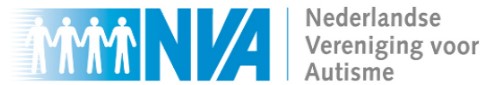 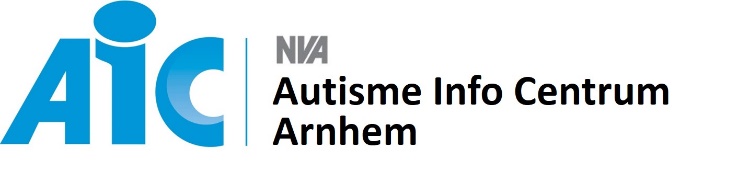 